АДМИНИСТРАЦИЯ РЕПЬЕВСКОГО СЕЛЬСКОГО ПОСЕЛЕНИЯ РЕПЬЕВСКОГО МУНИЦИПАЛЬНОГО РАЙОНА 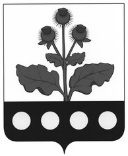  ВОРОНЕЖСКОЙ ОБЛАСТИПОСТАНОВЛЕНИЕ «12 » ноября 2019 г. № 87с. РепьевкаВ соответствии с Федеральным законом от 06.10.2003 № 131-ФЗ «Об общих принципах организации местного самоуправления в Российской Федерации», Бюджетным кодексом РФ, постановлением администрации Репьевского сельского поселения Воронежской области от 27.11.2014 №193 «О порядке разработки, реализации и оценки эффективности муниципальных программ Репьевского сельского поселения Репьевского муниципального района», администрация Репьевского муниципального района Воронежской области постановляет:1. Утвердить муниципальную программу «Развитие культуры на 2020-2028 годы».2. Признать утратившим силу:- постановление администрации Репьевского сельского поселения от 28.11.2014г. № 196 « Об утверждении муниципальной программы Репьевского сельского поселения «Развитие культуры на 2014-2021 годы» ;- постановление администрации Репьевского сельского поселения от 29.12.2015 № 225 «О внесении изменений и дополнений в постановление администрации Репьевского сельского поселения от 28.11.2014г. №196 «Об утверждении муниципальной программы Репьевского сельского поселения «Развитие культуры»»;- постановление администрации Репьевского сельского поселения от 25.11.2016 № 180 «О внесении изменений и дополнений в постановление администрации Репьевского сельского поселения от 28.11.2014г. №196 «Об утверждении муниципальной программы Репьевского сельского поселения «Развитие культуры»»;- постановление администрации Репьевского сельского поселения от 29.12.2016 № 203 «О внесении изменений и дополнений в постановление администрации Репьевского сельского поселения от 28.11.2014г. №196 «Об утверждении муниципальной программы Репьевского сельского поселения «Развитие культуры»»;- постановление администрации Репьевского сельского поселения от 23.11.2017 № 105 «О внесении изменений и дополнений в постановление администрации Репьевского сельского поселения от 28.11.2014г. №196 «Об утверждении муниципальной программы Репьевского сельского поселения «Развитие культуры»»;- постановление администрации Репьевского сельского поселения от 22.11.2018 № 88 «О внесении изменений и дополнений в постановление администрации Репьевского сельского поселения от 28.11.2014г. №196 «Об утверждении муниципальной программы Репьевского сельского поселения «Развитие культуры»»;- постановление администрации Репьевского сельского поселения от 28.12.2018 № 107 «О внесении изменений и дополнений в постановление администрации Репьевского сельского поселения от 28.11.2014г. №196 «Об утверждении муниципальной программы Репьевского сельского поселения «Развитие культуры»»;3. Настоящее постановление вступает в силу после его официального опубликования и распространяет свое действие на правоотношения с 01.01.2020 года.4. Контроль за исполнением настоящего постановления оставляю за собой.Глава сельского поселения                                                           Г.В. СидельниковПРИЛОЖЕНИЕ к постановлениюадминистрации Репьевскогосельского поселенияот 12.11.2019  № 87Муниципальная программа«Развитие культуры»Паспортмуниципальной программы «Развитие культуры» (2020-2028г.г.)1. Общая характеристика и прогноз развития сферы реализации подпрограммы муниципальной программы1.1.	В Репьевском сельском поселении учреждение культуры получило статус юридического лица и перешло на самостоятельный баланс.1.2.	В настоящее время в поселении действует МКУК «РКДЦ».1.3. Однако не все программные идеи удалось реализовать в последние годы. В настоящее время бюджетное финансирование культуры значительно отстает от стремительно возрастающих под влиянием инфляции потребностей организаций культуры в финансовых средствах. Отсюда следуют такие проблемы как: невысокая оплата труда, недостаточное внедрение информационных технологий. Необходима поддержка. Этими проблемами продиктована необходимость разработки и принятия настоящей Программы.2. Цели и задачи подпрограммы муниципальной программы2.1. В связи с тем, что для жителей сельских поселений муниципальные учреждения культуры являются основным источником культурной деятельности и организации досуга, Программа сориентирована на основополагающие роли культуры в социально-экономических преобразованиях, происходящих в поселении, и представляет стратегические цели и приоритеты культурной политики, конкретные идеи и предложения.2.2. Основной целью Программы является обеспечение сохранения, создания, распространения и освоения культурных ценностей и реализации прав граждан на участие в культурной жизни, эстетическое воспитание и художественное образование, формирование высоких духовно-нравственных качеств личности и общества, пользование учреждениями сферы культуры, доступ к культурным ценностям в Репьевском сельском поселении.2.3. Программа на 2020-2028 годы в наибольшей степени ориентирована на последовательное реформирование отрасли и призвана обеспечить:2.3.1. Сохранение и эффективное использование культурного потенциала и культурного наследия Репьевского сельского поселения, обеспечение преемственности развития культуры наряду с поддержкой многообразия культурной жизни.2.3.2. Приумножение духовно - нравственного потенциала общества, приобщение населения к духовным ценностям.2.3.3. Повышение роли культуры в укреплении институтов гражданского общества, формирование социально активной личности.2.3.4. Создание условий для адаптации сферы культуры к рыночным условиям существования.2.4. Для достижения цели Программы поставлена следующая основная задача:Создание условий для организации досуга жителей поселения и обеспечения услугами организаций культуры детей и молодежи.2.4.1. Для решения поставленной задачи необходимо:а) Разработать основные принципы взаимодействия с общественными организациями (религиозными, национальными, социальными), со сферой художественной практики, с философскими, общественными и гуманитарными науками, со сферой образования, средствами массовой информации и книгоиздателями, со сферой организации и обеспечения досуга и т.п. как основными субъектами практического воспроизводства культуры.б) Сконцентрировать бюджетные средства на приоритетных направлениях развития культуры.в) Оптимизировать расходование бюджетных средств.г) Создать условия для развития профессионального искусства и системы доступа к профессиональному искусству.д) Создать условия для выявления и становления одаренной творческой молодежи.е) Сохранить и развивать различные формы культурно - досуговой деятельности и любительского творчества.ж) Улучшать состояние материально-технической базы учреждений культуры с целью улучшения организации культурно-досуговой деятельности, культурно-воспитательной и идеологической функции в деятельности учреждений культуры.з) Развивать конкурсно-фестивальное движение с целью стимулирования любительского художественного творчества, промыслов и ремесел.2.5. Срок реализации Программы: 2020г.-2028г.2.6. Перечень мероприятий представлен в Приложении №3 к настоящей Программе.3. Обобщенная характеристика основных мероприятий подпрограммы муниципальной программыЗадача сформирована на основе статьи 44 Конституции Российской Федерации, пункта 12 части 1 статьи 14 Федерального закона от 06.10.2003 № 131-ФЗ "Об общих принципах организации местного самоуправления в Российской Федерации" и направлена на поддержку самодеятельного художественного творчества, выявление наиболее ярких, талантливых представителей самодеятельных коллективов, создание равного доступа культурно-досуговой деятельности для всех слоев населения поселения, повышение культурного уровня населения, организация праздников, таких как:Новый год, Рождество Христово.15 февраля - День памяти погибших в Демократической республике Афганистан и Чеченской республике.23 февраля - День защитника Отечества.9 мая - День Победы.22 июня - День памяти и скорби, При выполнении всех программных мероприятий Репьевского сельского поселения будут улучшены условия исполнения конституционных прав граждан, сохранен и преумножен творческий потенциал поселения.Существование и функционирование бюджетных учреждений культуры - необходимое условие дальнейшего развития общества, особенно в условиях рыночных отношений, когда научно - технический прогресс охватывает все формы и ступени материального производства и создает предпосылки для всестороннего развития личности.«Ресурсное обеспечение муниципальной программы»Финансирование подпрограмм и основных мероприятий муниципальной программы предусмотрено за счет средств местного бюджета.Расходы местного бюджета на реализацию программы, а также ресурсное обеспечение и прогнозная (справочная) оценка расходов местного бюджета на реализацию муниципальной программы на 2020 - 2028 годы отражены в приложении 3 и 4 к муниципальной программе.Учитывая экономическую ситуацию, допускается производить корректировку мероприятий муниципальной программы и объемов их финансирования в соответствии с решениями очередных сессий Совета народных депутатов Репьевского сельского поселения.4. Состав, формы и сроки предоставления отчетности о ходе реализации мероприятий подпрограммы муниципальной программыОсуществляется в порядке и по формам, определенным постановлением главы Репьевского сельского поселения от 27.11.2014 №193 «О Порядке разработки, реализации и оценке эффективности муниципальных программ Репьевского сельского поселения Репьевского муниципального района».С целью контроля за реализацией муниципальной программы муниципальный заказчик представляет отчеты о ходе исполнения муниципальной программы: по итогам полугодия, по итогам года и по окончании срока реализации муниципальной программы.ПаспортПодпрограммы «Искусство и наследие» Раздел 4.1.«Характеристика сферы реализации подпрограммы»Реализация подпрограммы осуществляется путем объединения деятельности по развитию кинематографии, сохранению нематериального культурного наследия и развитию традиционной народной культуры.Возрастает роль престольных праздников, народных обычаев и обрядов, праздников народного календаря, дня села. Сфера реализации подпрограммы охватывает:- организацию и проведение юбилейных мероприятий;- организацию и проведение мероприятий, посвященных памятным историческим событиям и датам Российской Федерации, Репьевского сельского поселения.Отсутствие сбалансированного подхода в сфере культуры негативно сказывается на обеспечении конституционных прав граждан, а именно недостаточное удовлетворение потребностей населения в качественных и разнообразных услугах культуры.Целью подпрограммы является сохранение культурного и исторического наследия Репьевского сельского поселения. Достижение этой цели потребует решение следующей задачи: - организация и проведение мероприятий, посвященных значимым событиям культуры Репьевского района, Репьевского сельского поселения.4.1.1. Цели, задачи и показатели (индикаторы) достижения целей и решения задач.При реализации подпрограммы выделена следующая основная цель – сохранение культурного и исторического наследия Репьевского сельского поселения. Задача подпрограммы:-организация и проведение мероприятий, посвященных значимым событиям культуры Репьевского сельского поселения, района, При оценке достижения поставленной цели и решения задач планируется использовать следующие показатели: Показатели, используемые для достижения поставленной цели:1. Рост количества культурно-досуговых мероприятий;Рассчитывается согласно данным статистического отчета формы 7-НК4.1.2. Описание основных ожидаемых конечных результатов подпрограммы.Благодаря реализации подпрограммы увеличится рост качественных мероприятий, посвященных значимым событиям российской культуры, вырастет качество и разнообразие услуг, направленных на приобщение граждан к российской культуре, в том числе и информационной.Основным ожидаемым результатом реализации подпрограммы по итогам 2028 года будет:- рост количества культурно-досуговых мероприятий до 10 ед.Динамика изменения целевых показателей и индикаторов развития культуры в 2020-2028 годах представлена в Приложении 1 к муниципальной программе.4.1.3. Сроки и этапы реализации подпрограммы.Общий срок реализации подпрограммы рассчитан на период с 2020 по 2028 год в один этап.Раздел 4.2.«Характеристика основных мероприятий подпрограммы».В рамках подпрограммы планируется реализация основных мероприятий:Полный перечень и необходимый объем финансирования мероприятий по реализации основных мероприятий подпрограммы «Искусство и наследие» за счет средств федерального бюджета, областного бюджета и бюджета Репьевского сельского поселения представлен в Приложении 3 к муниципальной программе.Приложение 1 к постановлению администрации Репьевского сельского поселения Репьевского муниципального района от «12» ноября   №87Приложение 2к постановлению администрации Репьевского сельского поселения Репьевского муниципального района  от «12» ноября   №87Расходы бюджета Репьевского сельского поселения на реализацию муниципальной программы Репьевского сельского поселения "Развитие культуры" на 2020 – 2028 годы                                                                                                                                  Приложение 3                   к постановлению администрации Репьевского сельского поселения                                                                                                                                                         Репьевского муниципального                                                                                                                                                                района от «12» ноября   №87Финансовое обеспечение и прогнозная (справочная) оценка расходов федерального, областного и местных бюджетов, бюджетов внебюджетных фондов, юридических и физических лиц на реализациюмуниципальной программы Репьевского сельского поселения «Развитие культуры» на  2020-2028 годы Приложение 4                        к постановлению администрацииРепьевского сельского поселения Репьевского муниципального района от «12» ноября  №87План реализации муниципальной программы репьевскогоо сельского поселения Репьевского муниципального района Воронежской области «Развитие культуры» на 2020 годОб утверждении муниципальной программы Репьевского сельского поселения «Развитие культуры» на 2020-2028годыНаименование муниципальной программыРазвитие культурыОтветственный исполнитель муниципальной программы Администрация Репьевского сельского поселенияОсновные разработчики муниципальной программыАдминистрация Репьевского сельского поселения Подпрограммы муниципальной программы 1. Подпрограмма «Искусство и наследие»Основные мероприятия1.Организация и проведение мероприятий посвященных значимым событиямЦели муниципальной программыОбеспечение сохранения, создания, распространения и освоения культурных ценностей и реализации прав граждан на участие в культурной жизни, эстетическое воспитание и художественное образование, формирование высоких духовно-нравственных качеств личности и общества, пользование учреждениями сферы культуры, доступ к культурным ценностям в Репьевском сельском поселенииЗадачи муниципальной программыСоздание условий для организации досуга жителей поселения и обеспечения услугами организаций культуры детей и молодежиЦелевые индикаторы и показатели муниципальной программыРост количества культурно-досуговых мероприятий-ед.Сроки реализации муниципальной программы 2020-2028 годыИсточники финансирования муниципальной программы Всего 180,0 тыс. рублей, в т.ч. по годам реализации:2020г. – 20,0 тыс руб.2021г. – 20,0 тыс.руб.2022г. – 20,0 тыс.руб.2023г. – 20,0 тыс.руб.2024г. – 20,0 тыс.руб.2025г. – 20,0 тыс.руб.2026г. – 20,0 тыс.руб.2027г. – 20,0 тыс.руб.2028г. -  20,0 тыс.руб.Всего 180,0 тыс. рублей, в т. ч. по источникам: бюджет Репьевского сельского поселения Репьевского муниципального района Воронежской областиОжидаемые      
результаты     
реализации     
муниципальной программыУвеличение количества проводимых мероприятий до 10 мероприятий в год.Контроль за реализацией муниципальной программыОсуществляется в порядке и по формам, определенным постановлением администрации Репьевского сельского поселения от 27.11.2014 №193 «О Порядке разработки, реализации и оценке эффективности муниципальных программ Репьевского сельского поселения Репьевского муниципального района»Наименование муниципальной программыРазвитие культурыОтветственный исполнитель муниципальной программы Администрация Репьевского сельского поселенияОсновные разработчики муниципальной программыАдминистрация Репьевского сельского поселения Подпрограммы муниципальной программы 1. Подпрограмма «Искусство и наследие»Основные мероприятия1.Организация и проведение мероприятий посвященных значимым событиямЦели муниципальной программыОбеспечение сохранения, создания, распространения и освоения культурных ценностей и реализации прав граждан на участие в культурной жизни, эстетическое воспитание и художественное образование, формирование высоких духовно-нравственных качеств личности и общества, пользование учреждениями сферы культуры, доступ к культурным ценностям в Репьевском сельском поселенииЗадачи муниципальной программыСоздание условий для организации досуга жителей поселения и обеспечения услугами организаций культуры детей и молодежиЦелевые индикаторы и показатели муниципальной программыРост количества культурно-досуговых мероприятий-ед.Сроки реализации муниципальной программы 2020-2028 годыИсточники финансирования муниципальной программы Всего 180,0 тыс. рублей, в т.ч. по годам реализации:2020г. – 20,0 тыс руб.2021г. – 20,0 тыс.руб.2022г. – 20,0 тыс.руб.2023г. – 20,0 тыс.руб.2024г. – 20,0 тыс.руб.2025г. – 20,0 тыс.руб.2026г. – 20,0 тыс.руб.2027г. – 20,0 тыс.руб.2028г. -  20,0 тыс.руб.Всего 180,0 тыс. рублей, в т. ч. по источникам: бюджет Репьевского сельского поселения Репьевского муниципального района Воронежской областиОжидаемые      
результаты     
реализации     
муниципальной программыУвеличение количества проводимых мероприятий до 10 мероприятий в год.Контроль за реализацией муниципальной программыОсуществляется в порядке и по формам, определенным постановлением администрации Репьевского сельского поселения от 27.11.2014 №193 «О Порядке разработки, реализации и оценке эффективности муниципальных программ Репьевского сельского поселения Репьевского муниципального района»№п/пНаименование программного мероприятияОписание программного мероприятияСроки реализации мероприятияОтветственный исполнитель1 Мероприятия в сфере культуры и кинематографии - закупка товаров, работ и услуг для обеспечения муниципальных нужд2020 – 2028 гг.Администрация Репьевского сельского поселения Репьевского муниципального района Воронежской областиСведения о показателях (индикаторах) муниципальной программы Репьевского сельского поселения
"Развитие культуры" на  20120-2028 годы  и их значенияхСведения о показателях (индикаторах) муниципальной программы Репьевского сельского поселения
"Развитие культуры" на  20120-2028 годы  и их значенияхСведения о показателях (индикаторах) муниципальной программы Репьевского сельского поселения
"Развитие культуры" на  20120-2028 годы  и их значенияхСведения о показателях (индикаторах) муниципальной программы Репьевского сельского поселения
"Развитие культуры" на  20120-2028 годы  и их значенияхСведения о показателях (индикаторах) муниципальной программы Репьевского сельского поселения
"Развитие культуры" на  20120-2028 годы  и их значенияхСведения о показателях (индикаторах) муниципальной программы Репьевского сельского поселения
"Развитие культуры" на  20120-2028 годы  и их значенияхСведения о показателях (индикаторах) муниципальной программы Репьевского сельского поселения
"Развитие культуры" на  20120-2028 годы  и их значенияхСведения о показателях (индикаторах) муниципальной программы Репьевского сельского поселения
"Развитие культуры" на  20120-2028 годы  и их значенияхСведения о показателях (индикаторах) муниципальной программы Репьевского сельского поселения
"Развитие культуры" на  20120-2028 годы  и их значенияхСведения о показателях (индикаторах) муниципальной программы Репьевского сельского поселения
"Развитие культуры" на  20120-2028 годы  и их значенияхСведения о показателях (индикаторах) муниципальной программы Репьевского сельского поселения
"Развитие культуры" на  20120-2028 годы  и их значенияхСведения о показателях (индикаторах) муниципальной программы Репьевского сельского поселения
"Развитие культуры" на  20120-2028 годы  и их значенияхСведения о показателях (индикаторах) муниципальной программы Репьевского сельского поселения
"Развитие культуры" на  20120-2028 годы  и их значенияхСведения о показателях (индикаторах) муниципальной программы Репьевского сельского поселения
"Развитие культуры" на  20120-2028 годы  и их значенияхСведения о показателях (индикаторах) муниципальной программы Репьевского сельского поселения
"Развитие культуры" на  20120-2028 годы  и их значенияхСведения о показателях (индикаторах) муниципальной программы Репьевского сельского поселения
"Развитие культуры" на  20120-2028 годы  и их значенияхСведения о показателях (индикаторах) муниципальной программы Репьевского сельского поселения
"Развитие культуры" на  20120-2028 годы  и их значенияхСведения о показателях (индикаторах) муниципальной программы Репьевского сельского поселения
"Развитие культуры" на  20120-2028 годы  и их значенияхСведения о показателях (индикаторах) муниципальной программы Репьевского сельского поселения
"Развитие культуры" на  20120-2028 годы  и их значениях№ п/пНаименование показателя (индикатора)Пункт Федерального плана статистических работЕд. измеренияЗначения показателя (индикатора) по годам реализации муниципальной программыЗначения показателя (индикатора) по годам реализации муниципальной программыЗначения показателя (индикатора) по годам реализации муниципальной программыЗначения показателя (индикатора) по годам реализации муниципальной программыЗначения показателя (индикатора) по годам реализации муниципальной программыЗначения показателя (индикатора) по годам реализации муниципальной программыЗначения показателя (индикатора) по годам реализации муниципальной программыЗначения показателя (индикатора) по годам реализации муниципальной программыЗначения показателя (индикатора) по годам реализации муниципальной программыЗначения показателя (индикатора) по годам реализации муниципальной программыЗначения показателя (индикатора) по годам реализации муниципальной программыЗначения показателя (индикатора) по годам реализации муниципальной программыЗначения показателя (индикатора) по годам реализации муниципальной программыЗначения показателя (индикатора) по годам реализации муниципальной программыЗначения показателя (индикатора) по годам реализации муниципальной программы№ п/пНаименование показателя (индикатора)Пункт Федерального плана статистических работЕд. измерения20202021202120222023202320242024202520252026202720272027202812345667889910101112121213Муниципальная программа Репьевского сельского поселения
"Развитие культуры"  на 2020-2028  годыМуниципальная программа Репьевского сельского поселения
"Развитие культуры"  на 2020-2028  годыМуниципальная программа Репьевского сельского поселения
"Развитие культуры"  на 2020-2028  годыМуниципальная программа Репьевского сельского поселения
"Развитие культуры"  на 2020-2028  годыМуниципальная программа Репьевского сельского поселения
"Развитие культуры"  на 2020-2028  годыМуниципальная программа Репьевского сельского поселения
"Развитие культуры"  на 2020-2028  годыМуниципальная программа Репьевского сельского поселения
"Развитие культуры"  на 2020-2028  годыМуниципальная программа Репьевского сельского поселения
"Развитие культуры"  на 2020-2028  годыМуниципальная программа Репьевского сельского поселения
"Развитие культуры"  на 2020-2028  годыМуниципальная программа Репьевского сельского поселения
"Развитие культуры"  на 2020-2028  годыМуниципальная программа Репьевского сельского поселения
"Развитие культуры"  на 2020-2028  годыМуниципальная программа Репьевского сельского поселения
"Развитие культуры"  на 2020-2028  годыМуниципальная программа Репьевского сельского поселения
"Развитие культуры"  на 2020-2028  годыМуниципальная программа Репьевского сельского поселения
"Развитие культуры"  на 2020-2028  годыМуниципальная программа Репьевского сельского поселения
"Развитие культуры"  на 2020-2028  годыМуниципальная программа Репьевского сельского поселения
"Развитие культуры"  на 2020-2028  годыМуниципальная программа Репьевского сельского поселения
"Развитие культуры"  на 2020-2028  годыМуниципальная программа Репьевского сельского поселения
"Развитие культуры"  на 2020-2028  годыМуниципальная программа Репьевского сельского поселения
"Развитие культуры"  на 2020-2028  годыПОДПРОГРАММА 1: «Искусство и наследие»ПОДПРОГРАММА 1: «Искусство и наследие»ПОДПРОГРАММА 1: «Искусство и наследие»ПОДПРОГРАММА 1: «Искусство и наследие»ПОДПРОГРАММА 1: «Искусство и наследие»ПОДПРОГРАММА 1: «Искусство и наследие»ПОДПРОГРАММА 1: «Искусство и наследие»ПОДПРОГРАММА 1: «Искусство и наследие»ПОДПРОГРАММА 1: «Искусство и наследие»ПОДПРОГРАММА 1: «Искусство и наследие»ПОДПРОГРАММА 1: «Искусство и наследие»ПОДПРОГРАММА 1: «Искусство и наследие»ПОДПРОГРАММА 1: «Искусство и наследие»ПОДПРОГРАММА 1: «Искусство и наследие»ПОДПРОГРАММА 1: «Искусство и наследие»ПОДПРОГРАММА 1: «Искусство и наследие»ПОДПРОГРАММА 1: «Искусство и наследие»ПОДПРОГРАММА 1: «Искусство и наследие»ПОДПРОГРАММА 1: «Искусство и наследие»2.1Рост количества культурно-досуговых мероприятийЕд.5556667777899910СтатусНаименование муниципальной программы, подпрограммы, основного мероприятия Наименование ответственного исполнителя, исполнителя - главного распорядителя средств бюджета Репьевского сельского поселения Репьевского муниципального района (далее - ГРБС)Расходы бюджета Репьевского сельского поселения Репьевского муниципального района по годам реализации муниципальной программы, тыс. руб.Расходы бюджета Репьевского сельского поселения Репьевского муниципального района по годам реализации муниципальной программы, тыс. руб.Расходы бюджета Репьевского сельского поселения Репьевского муниципального района по годам реализации муниципальной программы, тыс. руб.Расходы бюджета Репьевского сельского поселения Репьевского муниципального района по годам реализации муниципальной программы, тыс. руб.Расходы бюджета Репьевского сельского поселения Репьевского муниципального района по годам реализации муниципальной программы, тыс. руб.Расходы бюджета Репьевского сельского поселения Репьевского муниципального района по годам реализации муниципальной программы, тыс. руб.Расходы бюджета Репьевского сельского поселения Репьевского муниципального района по годам реализации муниципальной программы, тыс. руб.Расходы бюджета Репьевского сельского поселения Репьевского муниципального района по годам реализации муниципальной программы, тыс. руб.Расходы бюджета Репьевского сельского поселения Репьевского муниципального района по годам реализации муниципальной программы, тыс. руб.Расходы бюджета Репьевского сельского поселения Репьевского муниципального района по годам реализации муниципальной программы, тыс. руб.Расходы бюджета Репьевского сельского поселения Репьевского муниципального района по годам реализации муниципальной программы, тыс. руб.Расходы бюджета Репьевского сельского поселения Репьевского муниципального района по годам реализации муниципальной программы, тыс. руб.СтатусНаименование муниципальной программы, подпрограммы, основного мероприятия Наименование ответственного исполнителя, исполнителя - главного распорядителя средств бюджета Репьевского сельского поселения Репьевского муниципального района (далее - ГРБС)2020
(первый год реализации)2021
(второй год реализации)2022
(третий год реализации)2023
(четвертый год реализации)2024
(пятый год реализации)2024
(пятый год реализации)2025
(шестой год реализации)2026
(седьмой год реализации)2026
(седьмой год реализации)2027
(восьмой год реализации)2027
(восьмой год реализации)2028
(девятый год реализации)12345678891010111112МУНИЦИПАЛЬНАЯ ПРОГРАММАРазвитие культурывсего20,020,020,020,020,020,020,020,020,020,020,020,0МУНИЦИПАЛЬНАЯ ПРОГРАММАРазвитие культурыв том числе по ГРБС: администрация Репьевскогосельского поселения20,020,020,020,020,020,020,020,020,020,020,020,0ПОДПРОГРАММА 1«Искусство и наследие»всего20,020,020,020,020,020,020,020,020,020,020,020,0ПОДПРОГРАММА 1«Искусство и наследие»в том числе по ГРБС: администрация Репьевскогосельского поселения20,020,020,020,020,020,020,020,020,020,020,020,0Основное мероприятие 1.1 Организация и проведение мероприятий, посвященным значимым событиям российской культурывсего20,020,020,020,020,020,020,020,020,020,020,020,0Основное мероприятие 1.1 Организация и проведение мероприятий, посвященным значимым событиям российской культурыв том числе по ГРБС: администрация Репьевского сельского поселения20,020,020,020,020,020,020,020,020,020,020,020,0Мероприятия в сфере культуры и кинематографии (закупка товаров, работ и услуг для обеспечения  государственных (муниципальных) нужд)всего20,020,020,020,020,020,020,020,020,020,020,020,0Мероприятия в сфере культуры и кинематографии (закупка товаров, работ и услуг для обеспечения  государственных (муниципальных) нужд)в том числе по ГРБС:администрация Репьевского сельского поселения20,020,020,020,020,020,020,020,020,020,020,020,0СтатусНаименование муниципальной программы, подпрограммы, основного мероприятияИсточники ресурсного обеспеченияОценка расходов по годам муниципальной программы , тыс.рубОценка расходов по годам муниципальной программы , тыс.рубОценка расходов по годам муниципальной программы , тыс.рубОценка расходов по годам муниципальной программы , тыс.рубОценка расходов по годам муниципальной программы , тыс.рубОценка расходов по годам муниципальной программы , тыс.рубОценка расходов по годам муниципальной программы , тыс.рубОценка расходов по годам муниципальной программы , тыс.рубОценка расходов по годам муниципальной программы , тыс.рубОценка расходов по годам муниципальной программы , тыс.рубСтатусНаименование муниципальной программы, подпрограммы, основного мероприятияИсточники ресурсного обеспечения2020(первый год реализации2020(первый год реализации2021(первый год реализации)2022(второй год реализации)2023(третий год реализации)2024(четвертый год реализации)2025(пятый год реализации)2026(шестой год реализации)2027(первый год реализации2028(первый год реализации1234456789101112Муниципальная программа«Развитие культуры»  на 2020-2028 годыВсего, в том числе20,020,020,020,020,020,020,020,020,020,0Муниципальная программа«Развитие культуры»  на 2020-2028 годыФедеральный бюджетМуниципальная программа«Развитие культуры»  на 2020-2028 годыОбластной бюджетМуниципальная программа«Развитие культуры»  на 2020-2028 годыМестный бюджет20,020,020,020,020,020,020,020,020,020,0Муниципальная программа«Развитие культуры»  на 2020-2028 годыВнебюджетные фондыМуниципальная программа«Развитие культуры»  на 2020-2028 годыЮридические лицаМуниципальная программа«Развитие культуры»  на 2020-2028 годыФизические лицаПодпрограмма 1«Искусство и наследие»Всего, в том числе20,020,020,020,020,020,020,020,020,020,0Подпрограмма 1«Искусство и наследие»Федеральный бюджетПодпрограмма 1«Искусство и наследие»Областной бюджетПодпрограмма 1«Искусство и наследие»Местный бюджет20,020,020,020,020,020,020,020,020,020,0Подпрограмма 1«Искусство и наследие»Внебюджетные фондыПодпрограмма 1«Искусство и наследие»Юридические лицаПодпрограмма 1«Искусство и наследие»Физические лицаОсновное мероприятие 1.1Организация и проведение мероприятий, посвященным значимым событиям российской культурыВсего, в том числе20,020,020,020,020,020,020,020,020,020,0Основное мероприятие 1.1Организация и проведение мероприятий, посвященным значимым событиям российской культурыФедеральный бюджетОсновное мероприятие 1.1Организация и проведение мероприятий, посвященным значимым событиям российской культурыОбластной бюджетОсновное мероприятие 1.1Организация и проведение мероприятий, посвященным значимым событиям российской культурыМестный бюджет20,020,020,020,020,020,020,020,020,020,0Основное мероприятие 1.1Организация и проведение мероприятий, посвященным значимым событиям российской культурыВнебюджетные фондыОсновное мероприятие 1.1Организация и проведение мероприятий, посвященным значимым событиям российской культурыЮридические лицаОсновное мероприятие 1.1Организация и проведение мероприятий, посвященным значимым событиям российской культурыФизические лицаМероприятия в сфере культуры и кинематографии (закупка товаров, работ и услуг для обеспечения  государственных (муниципальных) нужд)Всего, в том числе20,020,020,020,020,020,020,020,020,020,0Мероприятия в сфере культуры и кинематографии (закупка товаров, работ и услуг для обеспечения  государственных (муниципальных) нужд)Федеральный бюджетМероприятия в сфере культуры и кинематографии (закупка товаров, работ и услуг для обеспечения  государственных (муниципальных) нужд)Областной бюджетМероприятия в сфере культуры и кинематографии (закупка товаров, работ и услуг для обеспечения  государственных (муниципальных) нужд)Местный бюджет20,020,020,020,020,020,020,020,020,020,0Мероприятия в сфере культуры и кинематографии (закупка товаров, работ и услуг для обеспечения  государственных (муниципальных) нужд)Внебюджетные фондыМероприятия в сфере культуры и кинематографии (закупка товаров, работ и услуг для обеспечения  государственных (муниципальных) нужд)Юридические лицаМероприятия в сфере культуры и кинематографии (закупка товаров, работ и услуг для обеспечения  государственных (муниципальных) нужд)Физические лицаСтатусНаименование подпрограммы,
основного мероприятия, мероприятияИсполнитель мероприятия (структурное подразделение органа местного управления, иной главный распорядитель средств местного бюджета), ФИО, должность исполнителя)СрокСрокОжидаемый 
непосредственный 
результат 
(краткое описание) от реализации подпрограммы, основного мероприятия, мероприятия в очередном финансовом годуКБК (местный бюджет)Расходы, предусмотренные решением представительного органа местного самоуправления о местном бюджете, на годСтатусНаименование подпрограммы,
основного мероприятия, мероприятияИсполнитель мероприятия (структурное подразделение органа местного управления, иной главный распорядитель средств местного бюджета), ФИО, должность исполнителя)начала 
реализации мероприятия в очередном финансовом годуокончания 
реализациимероприятия в очередном финансовом годуОжидаемый 
непосредственный 
результат 
(краткое описание) от реализации подпрограммы, основного мероприятия, мероприятия в очередном финансовом годуКБК (местный бюджет)Расходы, предусмотренные решением представительного органа местного самоуправления о местном бюджете, на год23456789Муниципальная 
программа«Развитие культуры»(2020-2028 г.г.)Администрация Репьевского сельского поселения01.01.202031.12.2020Увеличение количества проводимых мероприятий до 10 мероприятий в год.20,0Подпрограмма 1«Искусство и наследие»Администрация Репьевского сельского поселения01.01.202031.12.2020Увеличение количества проводимых мероприятий до 10 мероприятий в год.20,0Основное мероприятие 1.1Организация и проведение мероприятий, посвященным значимым событиям культурыАдминистрация Репьевского сельского поселения01.01.202031.12.202020,0Мероприятия в сфере культуры и кинематографии (закупка товаров, работ и услуг для обеспечения муниципальных нужд)Администрация Репьевского сельского поселения01.01.202031.12.2020Проведение мероприятий, посвященные значимым событиям -праздник посвященный Дню победы;- праздник «День села»; «Новый год»914 0801 1110364860 20020,0